Чайник электрический керамический Малиновка — 16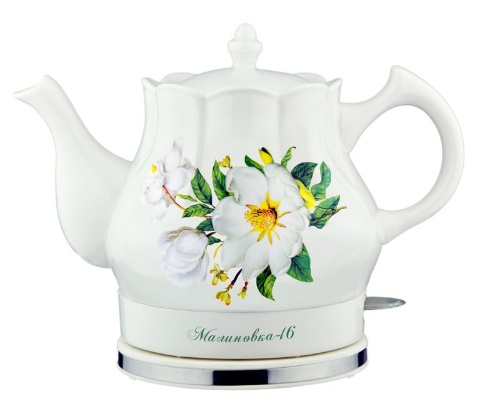 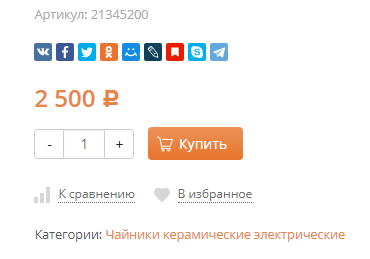 Чайник Малиновка — 16 станет изысканым дополнением на вашей кухне, а каждое чаепитие будет с ноткой уюта и теплом безмятежного лета.Модель сделана из керамики — этот материал позволяет сохранить полезные свойства воды, так как не влияет на вкус и на свойства при закипании. Технология бесшумного кипячения не нарушит покой безмятежного утра. А о том включён чайник или выключен сообщит лампочка — индикатор. Имеется автоматический и ручной выключатель. Вращающийся корпус на 360°.
Технические характеристикиДля удобного использования и работы без нареканий:тип: Чайник электрический керамический;общий объем: 1,7 литра;полезный объем: 1,4 л;мощность: 1200 Вт;закрытый нагревательный элемент;вращение на 360 градусов;отключение при закипании;отключение при недостаточном количестве воды;световой индикатор работы.Приятного чаепития!